ТРАМПЛИН УСПЕХА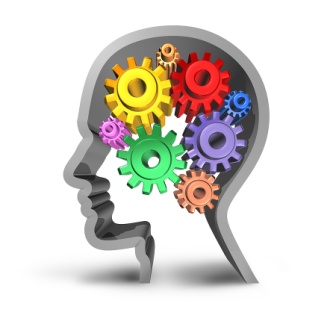 На протяжении всей недели совместно с профессиональной командой психологов ребята будут  раскрывать границы возможностей, распознавать неизведанные стороны личности, способности и склонности. В дальнейшем полученные знания и навыки помогут грамотно выстраивать отношения и взаимодействия в социуме.С помощью профессиональных тренингов, психологических игр и упражнений,  ребята смогут определить не только личностные качества, но и качества, которые помогут им при выборе  будущей профессии.Для уверенной позиции в социуме – необходимы знания своих лидерских качеств. Групповая работа позволит ребятам определить не только свои сильные лидерские стороны, но и как грамотно выходить из конфликтных ситуацийПрограмма " Трамплин Успеха" направлена на  личностное развитие ребенка, а именно:1.    Создание условий для формирования стремления к самопознанию, погружения в свой внутренний мир и ориентации в нем;2.    Расширение знания участников о чувствах и эмоциях, создание условий для развития способности безоценочного их принятия, формирование  умения управлять своими чувствами и эмоциональными реакциями;3.    Способствование к формированию навыков общения, умению слушать и слышать, высказывать свою точку зрения, приходить к компромиссному решению и пониманию других людей;4.    Способствование к осознанию своей жизненной перспективы, жизненных целей, путей и способов их достижения.Помимо этого ребята смогут попробовать себя в различных видах деятельности, став участниками интерактивных игр: «Форд Боярд», «Метро», отрядных КТД: «Счастливое детство», «Добрые дела», вечерних мероприятий: «Битва команд», «Сказочная феерия», «Танцы на ВГ» и многих других.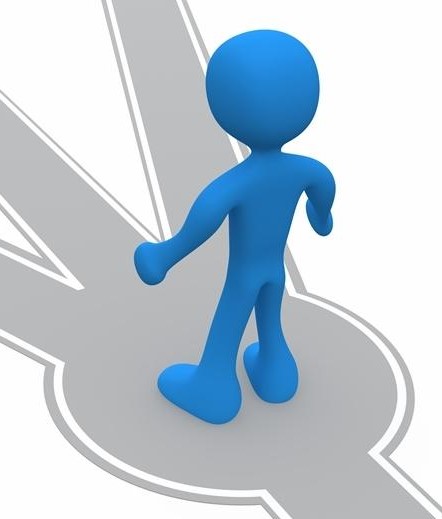 